Dzień dobry Klaudio  przesyłam materiał na zajęcia rewalidacyjne bo takie dziś mamy w planie szkolnym. Mamo, tato pomożecie troszkę???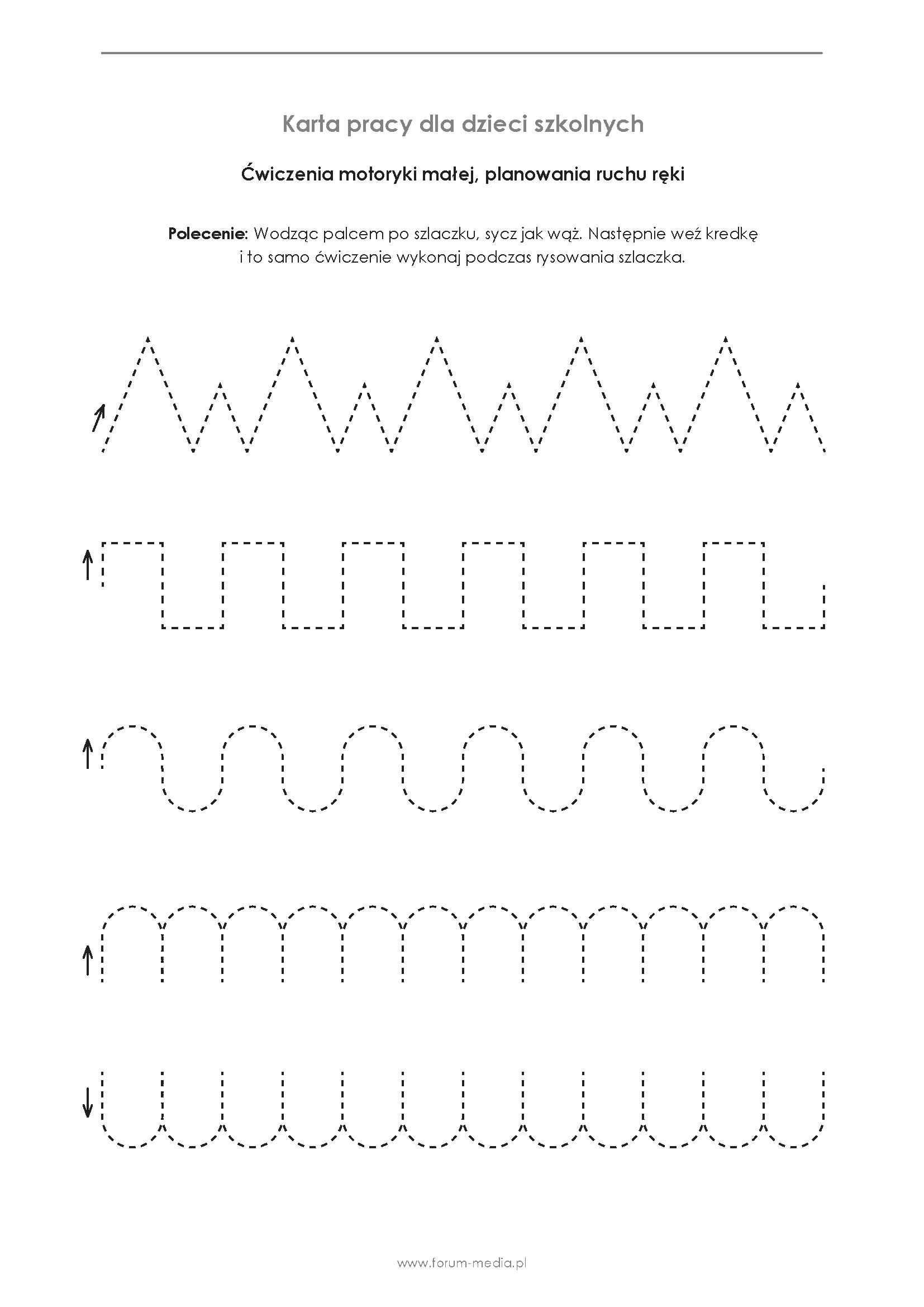 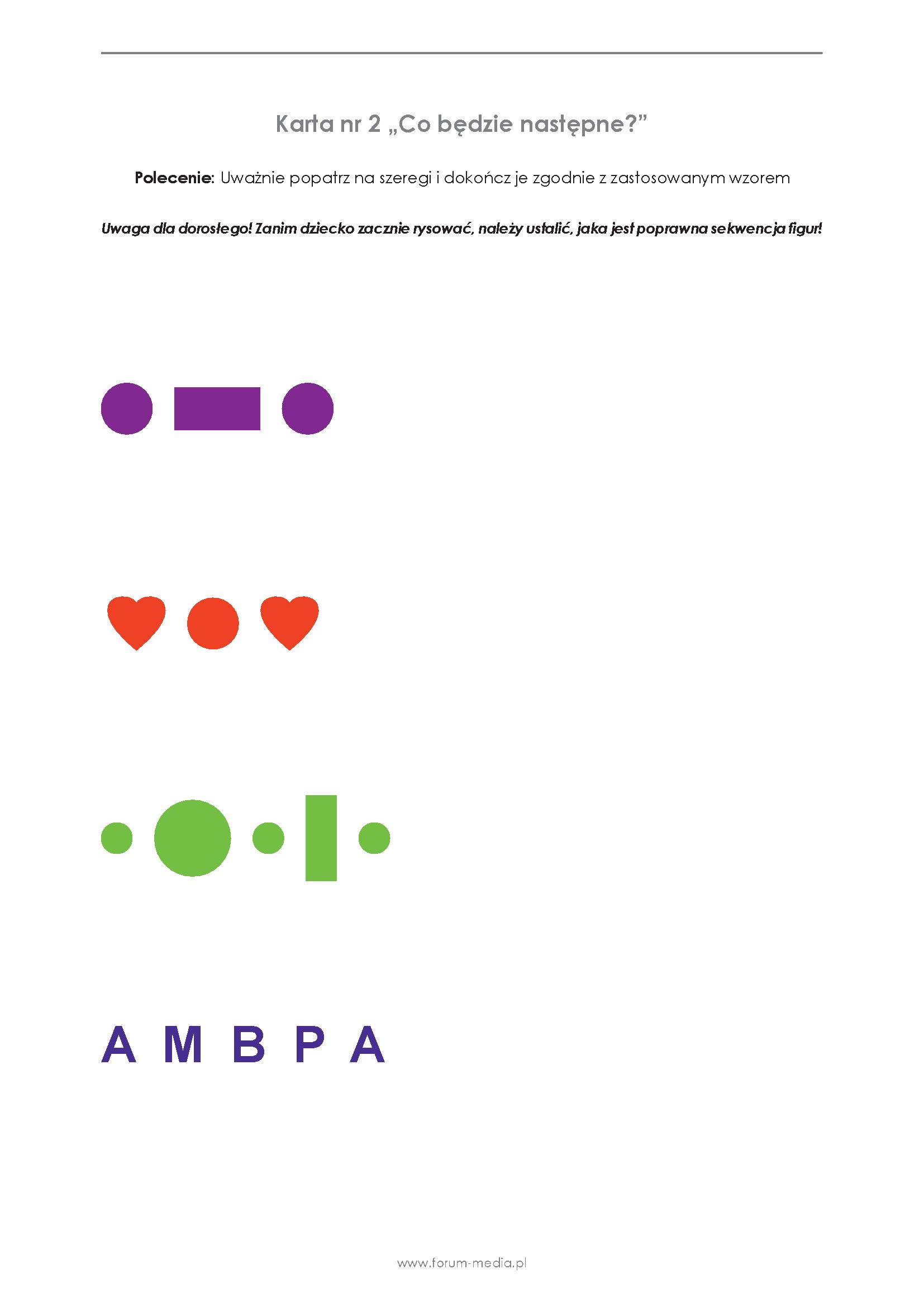 